DOWT Spring 2018 – Gembrook Station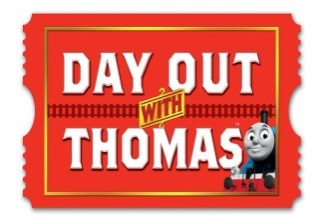 Position Descriptions: Photo Attendant Shift: 8:30am – 4pm						
Note: The site open to public: 9am – 3:30pmLocation: Situated alongside 3rd opposite the Heritage Platform, on both sides of the post and rail fence. Role responsibilities: The purpose of this role is to ensure the safety and efficiency of the passengers having their photograph taken.Key pointsEnsure photo  area / crossing is closed, and tracks are clear before any train movement happens in the yard.Have time/schedule awareness to monitor the queue length and close off accordingly.Communication with Signalman and crossing supervisors is essential in this role.loco movements will be advised by the driver / firemanworking with the Actors to move through the line in an efficient mannerwith passengers – verbally and with the use of the photo opportunity clock sign Notes: Loco positionsThomas: 3-Road and stops at photo opportunity point (just inside down end scotch block)
Percy:  2-Road and stops at photo opportunity point next to ThomasDiesel and carriages (Train): 1-RoadShuttle times10:00 shuttle – Blue wristband11:20 shuttle – Red wristband12:40 shuttle – Yellow wristband 2:00 shuttle – White wristbandTipsKeep an eye on the wristbandsInviting passenger to board the train when the platform is open and later passengers they can have their photograph taken after Thomas returns – approx 40mins.Invite passengers to line up as the train is coming back into the Station – approx. 5min before arrival.The role is also required to act as information points for patrons – please know where toilets, first aid, exit and activities are as per the sitemap.Items required:Volunteer manual – which includes train operations run sheet and sitemap.Hi-vis vestThere will be post and chains available to assist with securing the end of the line.The spare clock hands are in the Ticket Booth - Please take breaks during quiet times eg: while the train is out – please inform others when exiting your role.Photo Attendant Run SheetBefore 9am – please ensure you’re familiar with the event site and personal in the Railyard.This is an approx guide to assist with the open times for photo opportunitiesPlease refer to the train operations run sheet in the volunteer manual to identify the times of train movement. - THANK YOU -PhotosOperationsTrain9 – 9:50Photo opportunities with Thomas & PercyEncourage passengers to have their photograph taken before the site gets busy, and they go on their 10am train ride.Heritage Platform crossings open, passenger start boarding9:409:50Percy departs photo area to prepare for next shuttle9:50Close photo line (in accordance to the flow and length of line – approx. completion time)9:55Thomas shunting alongside the train on 2 RD before coupling up10am Shuttle 1 (blue)10am10:30Open the queue – invite passengers to line up as the train will arrive back (good viewpoint)10:45 – 11:15Thomas and Percy to photo positionsHeritage Platform crossings open, passenger start boarding11am11:10Percy departs photo area to prepare for next shuttle11:10Close queue (if not already closed)Thomas shunting alongside the train on 2 RD before coupling up11:20Shuttle 2 (red)11:2011:55 -12:35Thomas to 3 RDCommence photographs with ThomasPercy to Pit for water12:10approxPercy returns to 2 RD Be aware of train movement, pausing the photo line to ensure safe movement on the tracksHeritage Platform crossings open, passenger start boarding12:2012:30Percy departs photo area to prepare for next shuttle12:30Close queue (if not already closed)12:35Thomas shunting alongside the train on 2 RD before coupling up12:40 Shuttle 3 (yellow)12:401:05Open the queue – invite passengers to line up as the train will arrive back (good viewpoint)1:15 – 1:55Thomas and Percy return to photo positionsHeritage Platform crossings open, passenger start boarding1:401:50Percy departs photo area to prepare for next shuttle1:50Close queue (if not already closed)1:55Thomas shunting alongside the train on 2 RD before coupling up1:552pm Shuttle 4 (white)2pm2:30Open the queue – invite passengers to line up as the train will arrive back (good viewpoint)2:40 -3:30 Thomas and Percy return to photo positions3:30Site ClosesEnsure queue is closed, clear of rubbish, return clock times/hands to the ticket booth